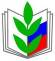 ПРОФСОЮЗ РАБОТНИКОВ НАРОДНОГО ОБРАЗОВАНИЯ И НАУКИ РФПОЛЕВСКАЯ ГОРОДСКАЯ ОРГАНИЗАЦИЯ ПРОФСОЮЗАИНФОРМАЦИОННАЯ ЛЕНТА ( 4 апреля   2023)ОХРАНА ТРУДА   28 апреля  во всем мире отмечается Всемирный день охраны труда. В 2024 году тема Всемирного дня по охране труда «Влияние изменения климата на охрану труда и здоровье.             С 2003 года Всемирный день охраны труда отмечается и в России. История российской охраны труда уходит своими корнями в конец 19 века, когда в России были учреждены государственная инспекция, осуществлявшая надзор за условиями труда рабочих фабрик и заводов, и комиссия, рассматривавшая случаи нарушения прав работников и назначавшая компенсацию за любой ущерб, который был нанесен их здоровью на рабочем месте. Большое внимание уделялось охране труда и в СССР.Изменение погодных условий оказывает заметное влияние на сферу труда, оказывая влияние на безопасность и здоровье работников.Профсоюзы продолжают традиции   защиты работников в сфере охраны труда через подписание КД  и Соглашений по охране труда в образовательных организациях , проведение  контрольных и мониторинговых мероприятий  по выявлению нарушений в сфере охраны труда. Ежегодно в ППО ОУ в апреле месяце проходит месячник или неделя охраны труда с проведением круглых столов, конкурсов, обучения по охране труда, обновление информационных уголков по охране труда. В апреле 2024 года городской комитет намерен провести мониторинг  наличия НПА и документации  в ОУ по антитеррористической деятельности и конкурс видеороликов  «Вредные  советы по охране труда» и интеллектуально – развлекательной игры КВИЗ «В безопасности труда  нет мелочей!». Мероприятие пройдет 25 апреля в 14-00 в малом зале ДК СТЗ среди команд комиссий по охране труда ОУ Полевского.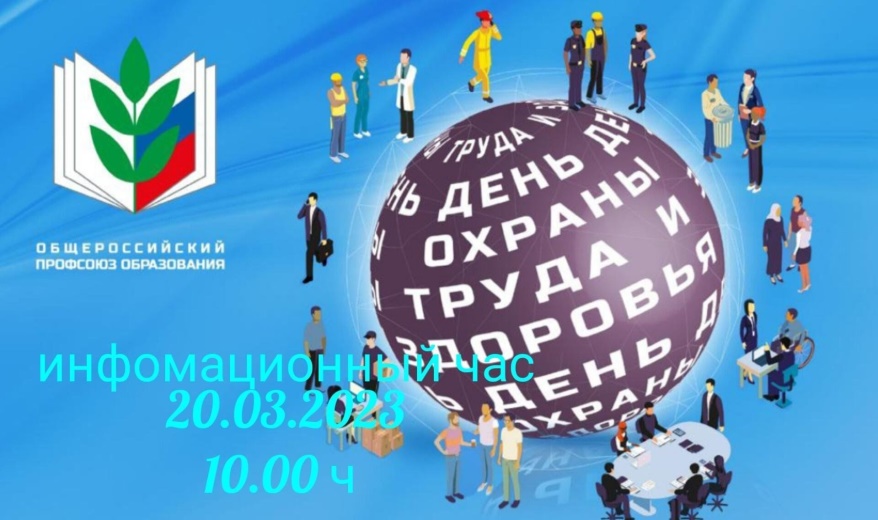 